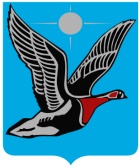 Таймырский Долгано-Ненецкий муниципальный районЕЖЕГОДНЫЙ ОТЧЕТ ГЛАВЫ ТАЙМЫРСКОГО ДОЛГАНО-НЕНЕЦКОГО МУНИЦИПАЛЬНОГО РАЙОНАо результатах деятельностиГлавы Таймырского Долгано-Ненецкогомуниципального районаи АдминистрацииТаймырского Долгано-Ненецкогомуниципального районаза 2017 годДудинка, 2018г.Уважаемые депутаты!В соответствии с Уставом Таймырского Долгано-Ненецкого муниципального района представляю вам итоги деятельности Главы и Администрации муниципального района за 2017 год.Вся моя работа, как Главы района, была направлена на решение вопросов местного значения, определенных Уставом Таймыра, в соответствии с требованиями Федерального закона «Об общих принципах организации местного самоуправления в Российской Федерации».Прошедший год для района был очень напряженным, но, безусловно, продуктивным. Принимая необходимые решения, действуя сообща и слаженно, нам удалось решить многие вопросы, заложить фундамент для новых проектов.Администрация муниципального района конструктивно отработала год в тесном взаимодействии со всеми заинтересованными структурами: районным Советом депутатов, администрациями поселений, краевыми и федеральными органами власти, компаниями-недропользователями, и, самое главное, в неразрывном контакте с жителями района.Подводя итоги, хочу отметить, что много из запланированного мы выполнили. Но есть и те направления, где нам предстоит еще долго трудиться для достижения поставленных целей.Остановлюсь на показателях, которые отражают итоги реализации основных направлений социально-экономического развития муниципального района за прошедший год.Основные экономические показатели развития территории Численность постоянного населения муниципального района по состоянию на 1 января 2018 года составляет 31 762 человека, что на 1,6% меньше, чем на аналогичную дату прошлого года. Миграционное снижение населения за 2017 год составило 620 человек. Отрицательная динамика миграционного движения населения обусловлена выездом за пределы Крайнего Севера трудоспособной части населения, а также переселением пенсионеров и инвалидов в рамках действующего законодательства по переселению.По состоянию на 1 января 2018 года на территории муниципального района зарегистрировано 615 хозяйствующих субъектов. Преобладающей формой собственности организаций в 2017 году, как и в 2016 году, являлась частная, ее доля составила 66,7% от общего количества.В 2017 году крупными и средними организациями муниципального района отгружено товаров собственного производства, выполнено работ и услуг собственными силами на сумму 91,5  млрд. рублей, что в 2,2 раза больше уровня 2016 года (42,4 млрд.  рублей).На рынке труда муниципального района в 2017 году сохранилась стабильная ситуация. Численность трудоспособного населения составила 18 704 человека. На протяжении последних лет на территории Таймыра сложилась устойчивая динамика снижения уровня регистрируемой безработицы, так по состоянию на 1 января 2018 этот показатель в целом по муниципальному району составил 0,9% (в целом по Красноярскому краю – 1,0%), что на 0,1 процентного пункта ниже уровня 2016 года – 1%.Среднемесячная начисленная заработная плата работников организаций за 2017 год составила 69 785,6 рублей, что на 6,7% больше уровня 2016 года (65 401,3 рубля). При этом реальная начисленная заработная плата выросла на 3,7% к уровню предшествующего года.Исполнение консолидированного бюджета муниципального района за 2017 год сложилось:по доходной части - 7,8 млрд. рублей или 98,5% от плана, что на 6% больше 2016 года;по расходной части – 7, 9  млрд. рублей или 96,0% от плана, что почти на 8% превышает показатель 2016 года. По результатам исполнения консолидированного бюджета муниципального района за 2017 год сложился дефицит в сумме 135 млн. рублей. Основную долю налоговых доходов (почти 62%) составили поступления по налогу на доходы физических лиц – 828,2 млн. рублей, что на 26,9% больше поступлений за 2016 год.Расходы в области образования, культуры, социальной политики, физической культуры и спорта составили чуть менее 60% от общего объема расходов бюджета. Исполнение по расходам в данных областях социальной сферы составило 4,7 млрд. рублей или 107% к уровню 2016 года.В 2017 году на территории муниципального района осуществлялась реализация 10 муниципальных программ, общий объем расходов, направленных на их финансирование, составил 5,6 млрд. рублей или почти 104% по сравнению с 2016  годом (5,4 млрд. рублей).По итогу проведенной в 2017 году работы отраслевыми подразделениями Администрации муниципального района, в целях обеспечения максимального участия муниципального района в реализации мероприятий государственных программ Красноярского края объем привлеченных средств на территорию муниципального района в рамках 11 государственных программ Красноярского края составил 133,1 млн. рублей.В рамках реализации плана мероприятий по росту доходов, оптимизации расходов и совершенствованию долговой политики муниципального района, взаимодействия с крупнейшими налогоплательщиками территории, а также краевыми властями обеспечены:- сохранение уровня социальной поддержки населения, достигнутого в прошлом периоде; - повышение уровня оплаты труда работников бюджетной сферы: основному персоналу, специалистам по работе с молодежью и методистам молодежных центров, основному и административно-управленческому персоналу муниципальных учреждений культуры, педагогам дополнительного образования  в рамках реализации политики в области оплаты труда работников бюджетной сферы, а также выполнения показателей, обозначенных в Указах Президента РФ, в отношении отдельных категорий работников.Кроме того, с целью увеличения доходов консолидированного бюджета, Межведомственной комиссией ежеквартально ведется работа по легализации теневой заработной платы.Обеспечено согласование базовых параметров консолидированного бюджета муниципального района в части собственных полномочий на 2018 год. При этом было достигнуто привлечение дополнительных бюджетных ассигнований более 400 млн. рублей, из них на:  - строительство и ввод в эксплуатацию интерната на 250 мест в п. Носок – 143,4 млн. рублей;- увеличение расходов на приобретение угля для учреждений бюджетной сферы муниципального района, находящихся на печном отоплении - 38,9  млн. рублей; - приобретение жилых помещений для служебного жилья работников бюджетной сферы муниципального района  - 35,6 млн. рублей.Одной из важнейших сфер экономической деятельности Таймыра является потребительский рынокНа сегодняшний день на территориях со сложной и дорогостоящей транспортной схемой объективно складываются крайне высокие цены на товары народного потребления, в результате чего проживающее в поселках население, испытывает сложности с приобретением продуктов питания и других товаров по доступным ценам.В целях повышения эффективности реализации задач по оказанию поддержки населения отдаленных и труднодоступных населенных пунктов, таких как Диксон, Хатанга и ее поселки, Хантайское озеро в 2017 году продолжилась реализация мероприятий по субсидированию части затрат, связанных с обеспечением населения основными продуктами питания. Всего доставлено и реализовано населению продовольственных товаров, подлежащих субсидированию, в объеме порядка 980 тонн. Из районного бюджета на эти цели направлено более 45 млн. рублей или 105,6 % по сравнению с 2016 годом (42,6 млн. рублей).Поставлена задача по включению в перечень субсидируемых продуктов питьевой воды для обеспечения населения поселка Сындасско с 2018 года.Наряду с этим, с целью сдерживания роста цен на хлеб, реализуемого населению сельских населенных пунктов поселений муниципального района, в 2017 году осуществлялось субсидирование части затрат хлебопекарным предприятиям. На эти цели было направлено 14,7 млн. рублей, получили поддержку 11 товаропроизводителей, осуществляющие производство хлеба в 10 населенных пунктах муниципального района, что позволило обеспечить реализацию хлеба населению в поселках Таймыра по цене от 71 до 76 рублей за килограмм. Содействие развитию предпринимательства на Таймыре осуществлялось в рамках муниципальной программы, в соответствии с которой субъектам малого и среднего предпринимательства были предоставлены субсидии.Общий объем финансирования программных мероприятий составляет более 1,8 млн. руб., основная доля средств – 1,3 млн. руб. это краевые средства, привлечены путем участия в краевом конкурсе муниципальных программ. Все средства, предусмотренные на реализацию программных мероприятий, и районного, и краевого бюджетов, освоены в 2017 году в полном объеме. Финансовая поддержка оказана 4 предпринимателям, которыми создано 7 новых рабочих мест, сохранены рабочие места для 85 человек, привлечено инвестиций около 5,9 млн. руб. Образовательные услуги получили более 20 человек, информационно-консультационные более 40.В современных условиях обеспечение безопасности является необходимой составляющей комфортной жизни населения. На Таймыре этому вопросу уделяется особое вниманиеВ 2017 году на территории муниципального района чрезвычайных ситуаций не произошло. Проведено 17 заседаний Комиссии по предупреждению и ликвидации чрезвычайных ситуаций и обеспечению пожарной безопасности муниципального района, из них 8 внеплановых заседаний, требующих немедленного принятия решения для предотвращения угрозы возникновения чрезвычайных ситуаций.С целью подготовки населения в области гражданской обороны, защиты населения и территории от чрезвычайных ситуаций проведено 11 учений и тренировок субъектового и муниципального уровня, в которые привлекались более тысячи человек, задействовано 77 единиц техники. Кроме того, силами  организаций района на объектовом уровне проведены 202 тренировки с участием порядка 6 тыс. человек. В сентябре проведен месячник «Безопасность детей».В 2017 году от граждан и организаций в единую дежурно-диспетчерскую службу поступило  порядка 6,5 тысяч обращений.Аварийно-спасательной службой Управления по делам ГО и ЧС совершено 707 выездов по выполнению различных видов работ, из них 26 выездов на проведение поисково-спасательных работ, в том числе 6 выездов на проведение водолазных и подводных работ с применением подводного телеуправляемого аппарата «ГНОМ». На проведение поисково-спасательных работ с привлечением авиационной техники затрачено более  1 млн. 132 тысяч рублей.На водных объектах муниципального района зарегистрировано 6 утонувших, по сравнению с 2016 годом наблюдается снижение на 54% (в 2016 году 13 утонувших), зарегистрировано 49 пожаров (снижение на 3,9% в 2016 году 53 пожара), при пожарах погибли 2 и получили травмы 4 человека, что значительно ниже показателей прошлого года. В 2016 году погибли 6 человек и получили травмы при пожарах 12 человек.Проведена работа по вопросам соблюдения требований пожарной безопасности на территории муниципального района: с органами местного самоуправления поселений района организованы мероприятия по проведению противопожарных мероприятий, в том числе по развитию деятельности добровольной пожарной охраны. В поселке Носок организована деятельность поста добровольной пожарной охраны, в поселке Усть-Порт продолжаются мероприятия по организации подобного поста пожарной охраны. В условиях Крайнего Севера ключевым элементом комфортной повседневной жизни каждого человека является обеспечение бесперебойной работы объектов ЖКХ, а для жителей отдаленных поселков – организация «Северного завоза».Во исполнение государственных полномочий по компенсации выпадающих доходов энергоснабжающих организаций, вырабатывающих электрическую энергию, и  выпадающих доходов исполнителям коммунальных услуг, были выплачены субсидии  в  объеме более 1 млрд. рублей, что позволило уменьшить плату граждан за коммунальные услуги на аналогичную сумму и консолидировать средства на  реализацию  мероприятий по подготовке к зиме,  в том числе на завоз топлива для предприятий ЖКХ муниципального района. В рамках мероприятий «Северного завоза», несмотря на сложности, связанные с низкой водой в летнюю навигацию,  22 поселка Таймыра обеспечены углем каменным в объёме28 893,50 тонн для нужд учреждений бюджетной сферы и граждан, проживающих в домах с печным отоплением. Также поставлены 104,73 тонны керосина осветительного для лиц из числа коренных малочисленных народов Севера, осуществляющих виды традиционной хозяйственной деятельности. В связи с тем, что с 2017 года расширен список получателей осветительного керосина, объем его поставок был увеличен на 40 тонн в сравнении с 2016 годом, что позволило обеспечить данным топливом не только оленеводов, но и промысловиков Таймыра. Проведены мероприятия по подготовке предприятий и объектов ЖКХ к отопительному периоду. В поселке Носок запущена новая котельная на 7 мегаватт, которая обеспечит теплом весь поселок, в том числе строящийся интернат. В селе Хатанга в ходе модернизации электростанции были установлены универсальные поршневые электрогенераторы, которые могут работать не только на дизельном топливе, но и на сырой нефти – более дешевом источнике выработки электроэнергии. За счет средств предприятий жилищно-коммунального хозяйства, предусмотренных в тарифах на услуги электро-, тепло-, водоснабжения, водоотведения, предприятиями ЖКХ выполнены ремонтные работы на сумму более 90 млн. рублей. Среди основных направлений развития, одно из первых мест по своей социальной остроте и значимости занимает тема строительства жилья и социальных объектов, благоустройство населенных пунктов, обеспечение граждан жильем.В поселке Носок в 2017 году продолжилось строительство здания интерната на 250 мест. В ноябре в поселке Усть-Порт открылся новый Дом культуры.Закончен первый этап капитального ремонта помещений Социально-реабилитационного отделения для граждан пожилого возраста и инвалидов Комплексного центра социального обслуживания населения «Таймырский». Выполнены работы по капитальному ремонту коллектора и наружных сетей тепло-, водоснабжения и канализации здания Администрации, работы по замене трассы наружной канализации спортзала Управления ГО и ЧС Администрации муниципального района.В 2017 году дан старт реализации большого проекта по строительству и модернизации объектов социальной инфраструктуры и жилого фонда поселка Тухард. Подписание трехстороннего соглашения состоялось 23 апреля 2017 года в ходе Красноярского Экономического форума. Участниками соглашения стали: ПАО «ГМК «Норильский никель», АО АИКБ «Енисейский Объединенный банк» и Таймырский Долгано-Ненецкий муниципальный район. Так, в 2017 году проделана работа по инженерным изысканиям земельного участка для жилой застройки и разработке проектов планировки и межевания, выполнены работы по отсыпке подъездных путей к земельному участку, на котором планируется строительство. На сегодняшний день достигнута договоренность с подрядными организациями о строительстве социальных объектов уже в 2018 году. Сроки строительства скорректированы с 2019 на 2018 год, большая часть объектов социальной и коммунальной инфраструктуры и половина жилищного фонда планируются к вводу в 2018 году.Заключены контракты на строительство школы в поселке Усть-Авам и здания образовательного центра Хатангского интерната.  Работа по благоустройству территорий поселений проводилась в рамках государственной программы Красноярского края «Содействие развитию местного самоуправления». В Дудинке реализован проект «Береговые огни», на Диксоне - «Диксон - территория спорта».На выполнение работ по замене участка тепловых и водопроводных сетей по ул. Матросова в городе Дудинка было выделено 9 млн. рублей.На территории Таймыра реализуются 4 программы, направленные на улучшение жилищных условий граждан за пределами районов Крайнего Севера и 1 программа – на  территории муниципального района.За счет государственной финансовой поддержки в 2017 году 5 молодых семей приобрели свое первое жилье. Необходимо отметить, что программа «Молодая семья» очень востребована у молодежи Таймыра. В качестве задач на будущий период определено увеличение объема средств по программе в 2 раза.В рамках 4-х программ переселения за счет социальных выплат в объеме более 200 миллионов рублей приобрели жилье в различных регионах Российской Федерации 140 семей из числа инвалидов и пенсионеров. При этом более 40% семей избрали местом постоянного проживания Красноярский край. В городе Дудинка по договорам найма служебного жилого помещения и договорам коммерческого найма предоставлено жилье 134 гражданам, в сельском поселении Хатанга – 6 гражданам. В поселках Носок и Усть-Порт построено 28 новых квартир для служебного жилья и создания маневренного фонда для переселения граждан из ветхого жилья, находящегося в критическом состоянии, а также потерявшим жилье в результате  пожаров.В связи с большой удаленностью населенных пунктов Таймыра, организация транспортной доступности является ключевой задачей в работе Администрации муниципального районаВ рамках муниципальной программы «Развитие транспортно-дорожного комплекса и информационного общества Таймырского Долгано-Ненецкого муниципального района» продолжают субсидироваться предприятия воздушного и водного транспорта, осуществляющие пассажирские перевозки между поселками Таймыра. На эти цели из бюджета района в 2017 году было выделено порядка 85 млн. рублей. Общий объем пассажирских перевозок воздушным транспортом по внутримуниципальным маршрутам составил порядка 250 рейсов, перевезено по согласованным тарифам более 6 800 пассажиров. Общий объем пассажирских перевозок водным транспортом за год составил 71 рейс, всего перевезено 4 097 пассажиров. Благодаря субсидированию, снижение тарифов на воздушном транспорте для населения составило от 45% до 70%, на речном от 47% до 74%.Удалось снизить стоимость билетов на хатангское авианаправление, а в сторону Диксона добавился ещё один авиарейс. Отремонтирован теплоход «Станислав Гуменюк», находящийся в ведении МП «Таймыр» и осуществляющий пассажирские перевозки между островной и материковой частью Диксона. Объем представленных из районного бюджета субсидий составил  почти 8 млн. рублей и столько же средств выделено самим предприятием.В целях поддержания транспортной доступности и продовольственной безопасности в рамках заключенного Договора оказания услуг между Администрацией района, ПАО «ГМК «Норильский никель» и МП «Таймыртопснаб» осуществлялись перевозки пассажиров и грузов в населенные пункты, расположенные в нижнем течении реки Енисей. На транспортных судах компании «Норильский никель» было перевезено более 300 пассажиров и порядка 500 тонн груза.Проводились мероприятия по развитию, содержанию и управлению дорожным хозяйством: произведен ремонт свыше 10 тыс. кв. метров дорожного покрытия в г. Дудинке. Приобретен передвижной пункт весового контроля на базе автомобиля «Газель Next», укомплектованный весами с необходимым программным обеспечением, измерительными приборами и оборудованием. Данная техника предназначена для обеспечения контроля за сохранностью автомобильных дорог района и при взаимодействии с Ространснадзором для обеспечения контроля за сохранностью автомобильной дороги общего пользования регионального значения «Подъезд к аэропорту Алыкель города Норильск».Приоритетной задачей в области социальной политики является повышение качества и уровня жизни населения ТаймыраСоциальная поддержка оказывалась в соответствии с нормами действующего законодательства. Все социальные выплаты в течение года предоставлялись своевременно и в полном объеме.В 2017 году зарегистрировано более 26 тысяч обращений граждан в органы социальной защиты населения, меры социальной поддержки получили более 7 тысяч человек.Социальная поддержка оказывается ветеранам и инвалидам Великой Отечественной войны, ветеранам труда, неработающим пенсионерам, реабилитированным гражданам, гражданам, подвергшимся радиационному воздействию, отдельным категориям граждан из числа ветеранов и инвалидов, детям-инвалидам, многодетным и малообеспеченным семьям, лицам, оказавшимся в трудной жизненной ситуации и не имеющим возможности разрешить ее собственными силами, семьям, имеющим детей.Помимо единовременных и ежемесячных денежных выплат различным категориям граждан, средства выделялись на ремонт жилого помещения, печного  отопления, электропроводки, установку дымовых противопожарных извещателей, компенсацию стоимости проезда к месту отдыха и обратно, оплату жилищно-коммунальных услуг, новогодние подарки детям. Также предоставлялись путевки пенсионерам на санаторно-курортное лечение в геронтологические центры Красноярского края, 105 детей оздоровились по бесплатным путевкам в детском лагере и 7 ребят прошли санаторно-курортное лечение. В 2017 году организован  прием  документов и выдача  социальных карт гражданам из числа инвалидов, пенсионеров, ветеранов  труда  для проезда  в  общественном  пассажирском транспорте. Выдано 227 постоянных социальных карт.Проведены мероприятия для неработающих пенсионеров, посвященные годовщине Победы  в Великой Отечественной войне,  Дню Пожилого человека, Дню памяти жертв политических репрессий, Дню инвалида. В мероприятиях приняло участие более 600 жителей Таймыра.   В Комплексный центр социального обслуживания населения «Таймырский» для получения социальных услуг обратилось порядка 6,5 тысяч граждан, количество оказанных социальных услуг более 201 тысячи.Сохранение самобытной культуры, традиционного образа жизни и традиционных видов хозяйственной деятельности, повышение качества жизни коренных малочисленных народов Таймыра является одной из важнейших задач органов местного самоуправленияВ 2017 году объем финансирования мероприятий, направленных на решение вопросов, затрагивающих интересы коренных народов, составил более 206 млн. рублей. Гражданам, ведущим традиционный образ жизни и традиционную хозяйственную деятельность, предоставлены компенсационные выплаты на общую сумму более 101 млн. рублей.Семьям промысловиков и оленеводов предоставлены: кочевое жилье в виде балка (41), керосин осветительный (668 семей), радиостанции (126 семей), навигаторы (170 семей), 182 женщины получили комплекты для новорожденных, медицинские аптечки получили 550 семей. В рамках проведения социально-значимых мероприятий 11оленеводов получили денежные призы в размере 300тыс.руб., 18 лодочных моторов получили победители конкурса «Лучший рыбак», 2 лучших промысловика получили спутниковые навигаторы, 140 человек получили поощрительные призы и подарки.Одной из главных традиционных отраслей хозяйствования является домашнее северное оленеводство, в нем занято более тысячи человек. Поголовье домашних северных оленей в муниципальном районе составляет более 111 тысяч голов. Выплаты субсидий на компенсацию части затрат по содержанию и наращиванию поголовья северных оленей в 2017 году получили 8 хозяйств, сумма финансирования составила более 51 млн. рублей. 67-ми сельскохозяйственным предприятиям района предоставлены субсидии на компенсацию части затрат, связанных с реализацией рыбы, мяса северного оленя (дикого и домашнего) и на оплату потребления электроэнергии, связанной с производством сельскохозяйственной продукции на сумму 41 670,05тыс.рублей.13 граждан получили социальные выплаты за изъятие 66 особей волка на сумму 658 тыс.рублей,  70 человек получили материальную помощь с целью уплаты НДФЛ на сумму 390 тыс.рублей.С целью обеспечения коренных жителей тундры жильем, 11 таймырцев признаны участниками подпрограммы «Устойчивое развитие сельских территорий», дома будут построены в п.Носок и 1 в п.Тухард. В рамках исполнения закона края «О социальной поддержке граждан, проживающих в Таймырском Долгано-Ненецком муниципальном районе Красноярского края» в 2017 году введены в эксплуатацию 5 домов (в поселках Катырык и Хета). Оказана поддержка 140 студентам на сумму 1 млн. 212 тыс. рублей в виде  дополнительной стипендии, частичной оплаты за обучение, проезда к месту учебы и обратно. Грантовую поддержку в сумме более 10,6 млн. рублей по линии Агентства по развитию северных территорий и поддержке коренных малочисленных народов Красноярского края получили 9 участников от Таймыра.Администрация района в рамках краевого законодательства исполняет государственные полномочия в области использования объектов животного мира, в том числе охотничьих ресурсов и водных биологических ресурсовИтак, в 2017 году распределены квоты в объеме 64,6 тонн водных биологических ресурсов для организации любительского и спортивного рыболовства. Более 325 тонн водных биологических ресурсов предоставлено в пользование для осуществления рыболовства в целях обеспечения ведения традиционного образа жизни и осуществления традиционной хозяйственной деятельности коренных малочисленных народов Таймыра. Распределение долей промышленных квот добычи (вылова) водных биологических ресурсов, в отношении которых устанавливается общий допустимый улов, осуществлено между 182 хозяйствами. Всего в рамках распределения промышленных квот заключены договоры на вылов 3 тысяч 860 тонн рыбы. Подготовлено и заключено 240 договоров о закреплении долей квот добычи (вылова) водных биологических ресурсов, в отношении которых устанавливается общий допустимый улов.Проведено 6 конкурсов, на которых вскрыто 314 конвертов, заключено 75 договоров на рыбопромысловые участки. Всего на рыбопромысловые участки заключено 258договоров. В бюджет края по итогам проведенных конкурсов перечислено более 6 млн. рублей. В рамках Года экологии в России на Таймыре было проведено много интересных мероприятий и экологических акций для различных категорий населения. Самым ярким стал экологический форум «ЭКОАРКТИКА – 2017», который был проведен на двух площадках – в Дудинке и Хатанге. Подобный форум проводился на Таймыре впервые, и позволил открыто обсудить актуальные вопросы безопасного освоения Арктики и снижения негативного воздействия хозяйственно-производственной деятельности на окружающую среду, сохранения уклада жизни коренных малочисленных народов Севера. Титульным спонсором форума выступило ООО «РН-Шельф-Арктика». В рамках данного мероприятия в поселке Попигай прошел День оленевода, где встретились оленеводы Таймыра и Анабарского национального (Долгано-Эвенкийского) улуса республики Саха (Якутия).  С целью защиты прав детей, адаптации и реабилитации подростков, вступивших в конфликт с законом, пострадавших от насилия и жестокости, профилактики безнадзорности и беспризорности на территории муниципального района работает Комиссия по делам несовершеннолетних и защите их прав. В целях недопущения насильственных преступлений в отношении детей, снижения повторной преступности на территории Таймырского муниципального района в 2017 году проведена межведомственная акция «Остановим насилие против детей», а также комплексная профилактическая операция «Подросток-лето 2017». Органами и учреждениями системы профилактики проводится работа по пропаганде здорового образа жизни, оздоровлению детско-родительских отношений, профилактики потребления ПАВ, занятости подростков в летнее время, в СМИ - информационная работа по пропаганде семейных ценностей, повышению уровня родительской компетенции, недопущению жестокого обращения с детьми. В 2017 году под опекой граждан находилось 213 детей-сирот и детей, оставшихся без попечения родителей, еще 47 ребят проживали в учреждениях для детей-сирот. Лишены родительских прав 22 гражданина в отношении 26 детей, 16 родителей ограничены в своих правах в отношении 17 детей. Получили жилье и справили новоселье 21 сирота, при этом 6 квартир были дополнительно предоставлены Администрацией муниципального района. Для проведения разъяснительной информационной работы с опекунами и обследования условий проживания детей-сирот в семьях, специалисты опеки более 20 раз выезжали в поселки района, в Дудинке были проведены традиционные встречи с опекунами и попечителями. Одним из значимых показателей социального климата в муниципалитете является качество и доступность образовательных услуг.В 16 детских садах и в дошкольных группах 12 школ района получают дошкольное образование 2 187 детей.  Количество детей в очереди на получение места в детском саду составляет 522 ребенка в возрасте от 0 до 3 лет. Очерёдность детей в возрасте от 3 до 7 лет отсутствует. В 10 населенных пунктах на базе детских садов работают консультационные пункты для семей, обеспечивающих получение детьми дошкольного образования в семейной форме образования.По данным на 1 сентября 2017 года в школах муниципального района обучается 4 тысячи 881 ребенок. Успешно окончили обучение в 2016 – 2017 учебном году  96,4%, из них на «4» и «5» порядка 32%.  Обучению детей с ограниченными возможностями здоровья на Таймыре уделяется большое внимание. С этой целью в детских садах функционируют 14 групп компенсирующей направленности и 5 групп комбинированной направленности. 59 детей обучаются по адаптированным образовательным программам в форме инклюзивного обучения. Всего коррекционной помощью охвачено 198 детей.Для обеспечения доступности и качества основного образования этой категории детей в 11 школах района 130 учащихся обучаются по адаптированным образовательным программам в форме инклюзивного обучения. В рамках формирования безбарьерной среды для лиц с особыми возможностями здоровья в Дудинке определены 5 базовых школ, все школы города Дудинки и городского поселения Диксон, а также сельского поселения Караул оборудованы тактильными вывесками и кнопками вызова персонала, высотные здания школ Дудинки, Диксона и села Хатанга укомплектованы лестничными гусеничными подъемниками.Общий охват дополнительным образованием детей в возрасте от 5 до 18 лет составил 92,4 % от общей численности детей данного возраста. Школьники Таймыра, как и в предыдущие годы, показали хорошие результаты в краевых и всероссийских мероприятиях. Так,  в краевую базу «Одаренные дети Красноярья» включены 2611 школьников, более 10 раз успехи таймырских ребят были отмечены на российских и краевых олимпиадах, фестивалях-конкурсах, соревнованиях и слетах. Проведено более 20 больших районных мероприятий, победителями и призерами которых стал 2861 школьник (59% от общего числа учащихся). В 2017 году было аттестовано на первую и высшую квалификационную категории 109 педагогов. Проведено 16 курсов повышения квалификации, 15 семинаров по вопросу введения профессионального стандарта педагога (воспитателя), 2 семинара-практикума по вопросу инклюзивного обучения детей с ограниченными возможностями здоровья. Общее количество педагогических работников, прошедших курсовую подготовку составило 391 человек. В отчетном году традиционно проводились муниципальные конкурсы педагогического мастерства. По итогам участия в краевом этапе профессионального конкурса «Воспитатель года» воспитатель Дудинского детского сада «Морозко» Татьяна Геннадьевна Песегова вошла в десятку лучших педагогов Красноярского края.В рамках обеспечения современных и безопасных условий в 2017 году произведен капитальный ремонт в детских садах г.Дудинки: «Белоснежка», «Сказка» и «Морозко», выполнены ремонтные работы в детских садах поселка Волочанка, Новорыбная, Хета и Сындасско, Дудинской школе №1, Диксонской школе, а также в школах поселков Воронцово, Усть-Порт, Новорыбная, Попигай, Хатангской школе №1. Одним из главных богатств Таймырского Долгано-Ненецкого муниципального района является его культура Основные направления культурной политики Таймыра реализуются посредством муниципальной программы «Культура Таймыра» и государственной программы Красноярского края «Развитие культуры и туризма» во взаимодействии с 58 организациями культуры поселений и 2-мя краевыми учреждениями культуры: «Таймырский краеведческий музей» и «Таймырский Дом народного творчества».На территории Таймыра в отчетном периоде проведено 3 тысячи 447 мероприятий с участием порядка 252 тысяч человек. В учреждениях клубного типа работает 162 клубных формирования, в детских школах искусств обучается 993 учащихся.В  муниципальных библиотеках зарегистрировано около 21 тысячи читателей. К сети Интернет в 2017 году подключены 6 библиотек Хатангской централизованной библиотечной системы: поселков Кресты, Жданиха, Новая, Новорыбная, Катырык и Попигай. Продолжалось укрепление материально-технической базы домов культуры, в 2017 году это коснулось учреждений поселков Байкаловск и Воронцово, на модернизацию детской библиотеки города Дудинки было затрачено более 10,7 млн. рублей.  В 2017 году увеличен размер оплаты труда основного персонала учреждений культуры района. С целью повышения квалификации культработников, Управлением культуры было организовано и проведено два районных обучающих семинара.Год был насыщен интересными событиями в культурной жизни Таймыра. Творческие делегации  района 5 раз становились участниками международных фестивалей и конференций. Грандиозные мероприятия, посвященные значимым для района датам, прошли и на территории Таймыра. Из них хочется выделить: 75-летие обороны Диксона, где к праздничным торжествам присоединились творческие коллективы и военнослужащие Кольской флотилии Северного морского флота, общественники Красноярского края и родственники погибших североморцев, а также празднование 350-летия города Дудинки. Участие в подготовке и проведении мероприятий принял почти каждый житель Таймыра. Самым ярким культурным событием года стал III Арктический фестиваль «Притяжение Таймыра». Работало 6 фестивальных площадок, организовано и проведено более 50 мероприятий. Участие в работе фестиваля приняло 11 тыс. человек, в том числе артисты и творческие коллективы из Швеции, Швейцарии, Норвегии и нескольких регионов России, лучшие творческие коллективы муниципального района.Также насыщенным был спортивный сезон 2017 годаТаймыр стал площадкой для проведения масштабных спортивных мероприятий. В апреле на Чемпионат и Первенство России по северному многоборью приехали  представители десяти сильнейших сборных команд северных регионов России по национальным видам спорта.В мае на ледовой арене «Таймыр» прошел Международный турнир по керлингу среди женщин «CCT Arctic Cup’17», в котором приняли участие сборные команды России, Канады, США, Швейцарии, Швеции и Финляндии. Во время игровых дней соревнования посетили более 3 тысяч жителей Таймыра и Норильска. Всем запомнился цикл спортивных мероприятий, посвященных 75-летию обороны Диксона и 350-летию Дудинки, где можно было стать свидетелем спортивных баталий между командами Таймыра и Северного флота.На организацию и проведение спортивно-массовых мероприятий районного масштаба, участие в соревнованиях краевого и федерального уровня было направлено порядка 4 млн. 400 тысяч рублей. Спортсмены Таймыра приняли участие в 59 соревнованиях различного уровня, завоевано 115 медалей, в том числе: 42 золотых, 29 серебряных и 44 бронзовых. Присвоены спортивные разряды: кандидат в мастера спорта – 13 таймырцам, массовые разряды получили 339 спортсменов муниципального района.На территории района осуществляют свою деятельность 14 спортивных федераций. Ведется работа по регистрации спортивных федераций хоккея, фигурного катания и керлинга.На Ледовой арене «Таймыр» открылась секция по фигурному катанию на коньках, продолжают работу секции хоккея с шайбой и керлинга, в которых занимается порядка 200 человек. Проводятся массовые прокаты, занятия в тренажерном и хореографическом залах, ледовую арену посетили более 15 тысяч 400 человек.  Всего проведено 50 мероприятий, с участием 5 тысяч человек.Центром развития зимних видов спорта проведены два зимних и летний фестивали ВФСК «ГТО», а также отдельные этапы ВФСК «ГТО» на спортивных праздниках. В испытаниях приняли участие 428 жителей района, из них 24 таймырца уже получили золотой значок, серебряный – 17 человек, бронзовый – 11.В рамках реализации грантового проекта по строительству Дудинского горнолыжного комплекса «Снежный вихрь» проводился второй этап планировки склона выката, а также работы по формированию подъездов к склону. Организация досуга и занятости молодежи играет существенную роль в развитии района, его будущемТак, в 2017 году в рамках поддержки молодежных и общественных инициатив организовано 6 районных конкурсов проектов. Финансовая поддержка оказана 43 молодёжным проектам, общая сумма поддержки составила более 700 тысяч рублей. Развитие и поддержка молодежных инициатив вот уже восьмой год осуществляется Таймырским молодежным центром. За 2017 год реализовано 136 масштабных мероприятий, участниками которых стали более 3 тысяч 200 молодых людей Таймыра.Деятельность направлена на реализацию молодежных мероприятий в рамках 10 краевых флагманских программ и 3 инфраструктурных краевых проектов, таких как:  «Волонтеры Победы»,  «Добровольчество», «Команда-2019»,  «Моя территория Таймыр», «Арт-парад» и «Беги за мной! Таймыр».  Флагманские программы направлены на организацию мероприятий гражданско-патриотической направленности, формирование здорового образа жизни,  развитие молодежных инициатив и поддержку молодежного творчества, а также помощь пожилым людям, ветеранам ВОВ, взрослым и детям с ограниченными возможностями, малообеспеченным семьям. Большая работа проводится по подготовке волонтеров. Третий год муниципальный район занимает 1 место в зачете среди районов Красноярского края в Краевом молодежном проекте «Новый фарватер». Кроме этого, в 2017 году команда молодежного центра заняла первые места в трех номинациях Нового фарватера, а также 3 место в общекомандном зачете. Волонтеры Таймыра на высоком уровне отработали мероприятия краевого, российского и международного уровней. За свой труд волонтеры включены в состав волонтерской сборной России, которая будет работать на Зимней Универсиаде 2019 года в Красноярске.   С 18 мая 2017 года на территории Таймыра действует Всероссийское военно-патриотическое общественное движение «Юнармия», в которое в прошлом году вступило 160 школьников заполярной столицы и поселка Волочанка, 20 студентов Таймырского колледжа. Молодежный центр является оператором мероприятий Российского движения школьников, 96 учащихся дудинских школ посвящены в активисты движения. Реализация задачи по сохранению и повышению безопасности архивных документов проводилась МКУ «Таймырский архивОбщий объем документов, находящихся на постоянном хранении в Архиве, по состоянию на 1 января 2018 г. составляет более 116 тысяч единиц хранения. В рамках оказания муниципальных услуг исполнено 2 834 запроса. В единую государственную систему учета документов Архивного фонда РФ программного комплекса  «Архивный фонд» сотрудниками Архива в 2017 году введено более 17 тысяч заголовков дел, база данных на начало 2018 года составила порядка 99 тысяч заголовков дел.Необходимо отметить, что Таймыр – единственный муниципальный район в Красноярском крае, органам местного самоуправления которого переданы государственные полномочия на регистрацию актов гражданского состоянияТаймыр остается в числе регионов, где сохраняется устойчивый естественный прирост населения. Так в прошлом году на Таймыре родилось 417 детей, что превысило число умерших в 1,3 раза (число умерших - 328); естественный прирост населения составил 89 человек. Количество заключенных брачных союзов составило 197, число разводов 170. Всего зарегистрировано 1 253 акта, что на 143 меньше, чем в 2016 году. Из общего числа актов гражданского состояния 90% (1126) составлено районными органами ЗАГС и 10 % (127) - органами местного самоуправления городских и сельских поселений. На фоне снижения числа зарегистрированных актов гражданского состояния наблюдается рост числа совершаемых органами ЗАГС иных юридически значимых действий: в отчетном периоде их общее количество составило 3091, что на 36% выше показателя 2016 года.Работа с обращениями гражданВ отдел обращений граждан за год поступило 414 обращений жителей Таймыра, из них в адрес Главы муниципального района – 147 письменных и 134 устных.  Организовано и проведено 70 личных приемов граждан, принято 167 человек. 12 декабря 2017 года, в День Конституции Российской Федерации, организован и проведен общероссийский день приема граждан.Также в 2017 году организованы и проведены личные приемы граждан депутатами Государственной Думы  РФ и Законодательного Собрания Красноярского края,  Губернатором Красноярского края.Главой проведено 4 встречи с Почетными гражданами Таймыра, 5 раз обсуждались различные вопросы жизнедеятельности района на Общественном  Совете при Главе района. Деятельность Администрации муниципального района в 2018 году также направлена на реализацию основной задачи – улучшение качества жизни и повышение благосостояния населенияБудет продолжена работа по повышению уровня оплаты труда работников бюджетной сферы муниципального района, продолжится реализация мер социальной поддержки гражданам муниципального района. На утверждение Районному Совету депутатов будет представлена Стратегия социально – экономического развития муниципального района до 2030 года.В 2018 году планируется закончить строительство Интерната на 250 мест в п.Носок. Продолжится строительство школы на 100 учащихся в п.Усть-Авам и здания образовательного центра Хатангского интерната.  В рамках капитальных ремонтов предполагается выполнить благоустройство на объектах образования: «Дудинский центр развития ребенка - детский сад «Белоснежка», «Дудинская СОШ № 5». Задачами являются подготовка материалов для строительства социальной инфраструктуры в поселках Хета, Сындасско, Новая, селе Хатанга.В новом Тухарде планируется завершить работы в рамках трехстороннего Соглашения, а именно: строительство жилья, коммунальной инфраструктуры  и социальных объектов (дома культуры, малокомплектной школы-сада, административных зданий и магазина), а также сформировать планы на будущий период, предусматривающие полное завершение проекта.Значимым итогом работы Администрации муниципального района во взаимодействии с Губернатором и Правительством Красноярского края стало Распоряжение Губернатора Красноярского края В.А.Толоконского от 17.07.2017 № 413-pг «О совершенствовании мер государственной поддержки коренных малочисленных народов Российской Федерации, проживающих в Таймырском Долгано-Ненецком и Эвенкийском муниципальных районах, Туруханском районе Красноярского края».Значительная часть мероприятий, указанных в распоряжении Губернатора, уже реализована:так, в целях обеспечения транспортной доступности отдаленных таймырских посёлков на 2018 год увеличен объем средств, направляемых на снижение стоимости авиабилетов. Сумма 17,5 млн. рублей позволила существенно снизить стоимость пассажирских билетов на вертолете Ми-8 для северян, которые живут в посёлках, имеющих круглый год исключительно авиационное сообщение;расширена категория получателей осветительного керосина, (получателями стали не только оленеводы, но и промысловики);увеличен размер компенсационных выплат – для оленеводов в размере 9200 рублей (на руки 8003 рубля), и для промысловиков (рыбаки и охотники) в размере 6900 (на руки 6003 рубля); увеличена выплата за изъятие особи волка из естественной среды обитания в 1,5 раза - до 15 тысяч рублей;расширена категория граждан, имеющих право на бесплатный проезд к месту  лечения, медицинского обследования, консультации и обратно, а также транспортированным в порядке санитарной авиации, ранее мера поддержки предоставлялась только малообеспеченным и страдающим социально-значимыми заболеваниями гражданам;увеличен размер стипендии студентам из числа коренных малочисленных народов до 1500 рублей;расширена категория студентов из числа КМНС, которым оплачивается проезд к месту обучения и обратно, ранее мера предоставлялась только детям сиротам;введена мера социальной поддержки  в виде санаторно-курортного лечения для оленеводов; организована выездная работа многофункционального центра оказания государственных и муниципальных услуг в поселки района с целью оказания содействия гражданам в получении  услуг.Продолжается работа по рассмотрению вопроса о передаче муниципальному району всего объема государственных полномочий по поддержке и развитию оленеводства (проведение геоботанических исследований пастбищ, определение маршрутов движения оленеводческих бригад, проведение учета оленепоголовья, создание факторий). Соответствующий проект закона направлен  в Агентство по развитию северных территорий и поддержке коренных малочисленных народов Красноярского края. В случае его принятия, планируется  создать новое муниципальное бюджетное учреждение по развитию домашнего северного оленеводства. Его целью будет являться развитие сельскохозяйственного производства, расширение рынка сельскохозяйственной продукции, сырья и продовольствия, а также содействие развитию малого и среднего предпринимательства. Новое учреждение будет обеспечивать транспортную доступность к местам ведения традиционных видов деятельности коренных малочисленных народов Таймыра, и оказывать услуги оленеводам и оленеводческим хозяйствам, в том числе, по сопровождению экономики деятельности. Таймыр продолжит принимать участие в фестивалях и конкурсах народного творчества различных уровней. Пройдет районный фестиваль «Мы сможем сердцем Арктику согреть» с участием гостей из северных регионов Российской Федерации, городов Москвы, Санкт-Петербурга, Красноярска.Посредством участия в госпрограмме Красноярского края «Развитие физической культуры и спорта» планируется создание спортивного клуба по месту жительства граждан «Таймырский клуб фигурного катания». Получат свое развитие новые спортивные секции – горные лыжи и сноубординг, запланирован заключительный этап работ на горнолыжном склоне «Кайа».В 2018 году стоит задача привлечь к сдаче норм «ГТО» население сельских поселений района, для чего запланированы выезды специалистов, судей в отдаленные населенные пункты. В целях создания благоприятных условий для развития северного многоборья, игровых видов спорта, выполнения норм «ГТО» планируется проведение инженерно-геодезических и инженерно-геологических изысканий и начало разработки проектно-сметной документации на строительство легкоатлетического манежа в городе Дудинке, на что предусмотрены дополнительные бюджетные ассигнования на 2018 год в объеме 5 889, 66 тыс. руб.   В рамках Года волонтера на территории Таймыра поставлена задача летом 2018 провести такие значимые события, как форум по корпоративному волонтерству и Арктический субботник на Диксоне, в рамках которого предполагается провести рейды по очистке территории Диксона от мусора, разобрать старые заборы и некапитальные строения, расчистить территорию от бытового и технического мусора.В заключение хочется сказать, что, несмотря на сложности, мы сумели выстроить с краем отношения, предусматривающие развитие территории, и ежегодные темпы развития показывают положительную динамику. Нужно ставить ясные и понятные задачи и реализовывать их. Спасибо Таймырскому районному Совету депутатов, всем сотрудникам Администрации, учреждений и предприятий муниципального района за слаженную, качественную работу. 